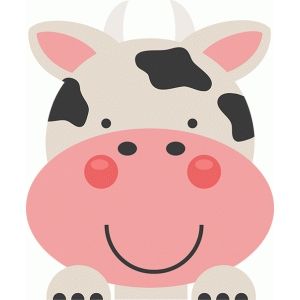 Peek at Our WeekParent Resources:Standard FocusActivityHome Extension ActivityShows increased eagerness and curiosity as a learner Spends more time engaging in child-initiated activities and seeks and accepts help when encountering a problemTakes cues from preferred adult and others to expand their strategies and tools to self-regulateCreating a road that joseph takes Mary to Bethlehem on using rocks, leaves and cotton balls. An activity your child could do while at home is draw what they think Mary and Joseph look like and what they think Bethlehem looks like.MANAGING EMOTIONS               Demonstrates ability to self-regulateSPACES, PLACES AND ENVIRONMENTS                    Uses words to describe objects in a familiar spaceBegins to engage in a variety of individual and group musical activitiesDevelops a sense of awe and wonder, respect, gratitude and stewardship for God’s creation. Painting a picture for Santa while listening to and singing songs.*teachers will ask children questions about what they painted and write it down on paper. A great way for you to help your child use their imagination and be engaged in what they are doing is by asking them questions. When your child draws or paints a picture ask them questions about it and write down what they are telling you. writing in front of children helps to familiarize them with letters. Gains control of a variety of postures and movements including stooping, going from sitting to standing, running and jumpingAttends to sights, sounds, objects, people and activitiesBegins to explore a greater variety of motions with objects (e.g., rotate, spin, twist)Gross motor movement game using dice with pictures.  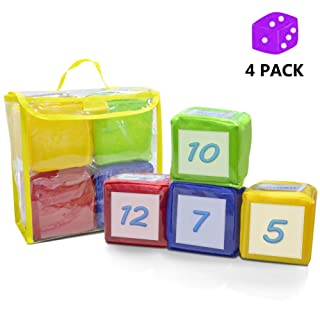 Some great movement songs to sing with your child is “Head, Shoulders, knees & Toes”  “Freeze Dance” “Open Shut Them” “Shake your sillies out” 